Российский профессиональный союз железнодорожнико и транспортных строителей (РОСПРОФЖЕЛ)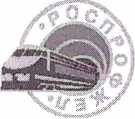 ПЕРВИЧНАЯ ПРОФСОЮЗНАЯ ОРГАНИЗАЦИЯ
ОАО «РОССИЙСКИЕ ЖЕЛЕЗНЫЕ ДОРОГИ»
ПРОФСОЮЗНЫЙ КОМИТЕТПОСТАНОВЛЕНИЕ//.	МоскваОб организационной структуре первичной профсоюзной организации ОАО «Российские железные дороги» в Дирекции управления движением на восточном полигонеВ связи с продолжающимися структурными преобразованиями в ОАО «РЖД», а также в целях реализации принципов социального партнерства, усиления защиты социально-экономических прав и интересов работников Дирекции управления движением на восточном полигоне - структурном подразделении Дирекции управления движением - филиала ОАО «РЖД», профсоюзный комитет первичной профсоюзной организации ОАО «Российские железные дороги» ПОСТАНОВЛЯЕТ:Профсоюзному комитету ППО на Восточно-Сибирской железной дороге - структурного подразделения ППО ОАО «РЖД»:ЕЕ Мотивированное мнение при принятии локальных нормативных актов, затрагивающих права и интересы всех работников Дирекции управления движением на восточном полигоне - структурного подразделения Дирекции управления движением - филиала ОАО «РЖД», выражать в порядке, установленном постановлением профкома ППО ОАО «РЖД» от 15.12.2017 г. № 19/08 «О порядке учета мотивированного мнения при принятии локальных нормативных актов структурными подразделениями филиалов ОАО «РЖД», действующими на полигонах нескольких железных дорог».Создать в соответствии с пунктом 6.1. Устава РОСПРОФЖЕЛ первичную профсоюзную организацию Российского профессионального союза железнодорожников и транспортных строителей (РОСПРОФЖЕЛ) аппарата Дирекции управления движением на восточном полигоне - структурном подразделении Центральной дирекции управления движением - филиала ОАО «РЖД» (сокращенное наименование: ППО ДУД ВП) без осуществления ее государственной регистрации и определить местом профсоюзного обслуживания Дорпрофжел на Восточно-Сибирской железной дороге.В соответствии с Постановлением Президиума Профсоюза от 16.01.2014 г. № 20.45 «О профсоюзном обслуживании цеховых профсоюзныхорганизаций по территориальной принадлежности» рекомендовать профсоюзному комитету созданной ППО ДУД ВП принять решение об организационной структуре ППО, состоящей из двух цеховых профсоюзных организаций на территории Забайкальской и Восточно-Сибирской железных дорог и их профсоюзном обслуживании соответственно в Дорпрофжел на Восточно-Сибирской и Забайкальской железных дорогах.Профсоюзным комитетам ППО на Восточно-Сибирской и Забайкальской железных дорогах - структурным подразделениям ППО ОАО «РЖД» принять и реализовать решения:об упразднении (реорганизации) профсоюзных организаций, действующих в аппаратах Восточно-Сибирской и Забайкальской дирекций управления движением, ЦУП восточного полигона;о сохранении действующих первичных профсоюзных организаций в Центрах обслуживания железнодорожных станций (ДЦС) и на крупных железнодорожных станциях, места их профсоюзного обслуживания, изменив их наименования в соответствии с п.4.8. Устава РОСПРОФЖЕЛ, в связи с реорганизацией хозяйственной структуры.В срок до 9 апреля 2019 года подготовить предложения о создании Совета председателей ППО, действующих в Дирекции управления движением на восточном полигоне - структурного подразделения Дирекции управления движением - филиала ОАО «РЖД», в соответствии с Положением о Совете председателей первичных профсоюзных организаций Российского профессионального союза железнодорожников и транспортных строителей (РОСПРОФЖЕЛ), утвержденным 28 октября 2009 года Центральным комитетом Профсоюза (Девятый Пленум).Контроль выполнения постановления возложить на заместителя председателя первичной профсоюзной организации ОАО «РЖД» Карабанова А.В.Председатель первичной профсоюзной организации ОАО «Российские железные дороги»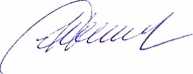 